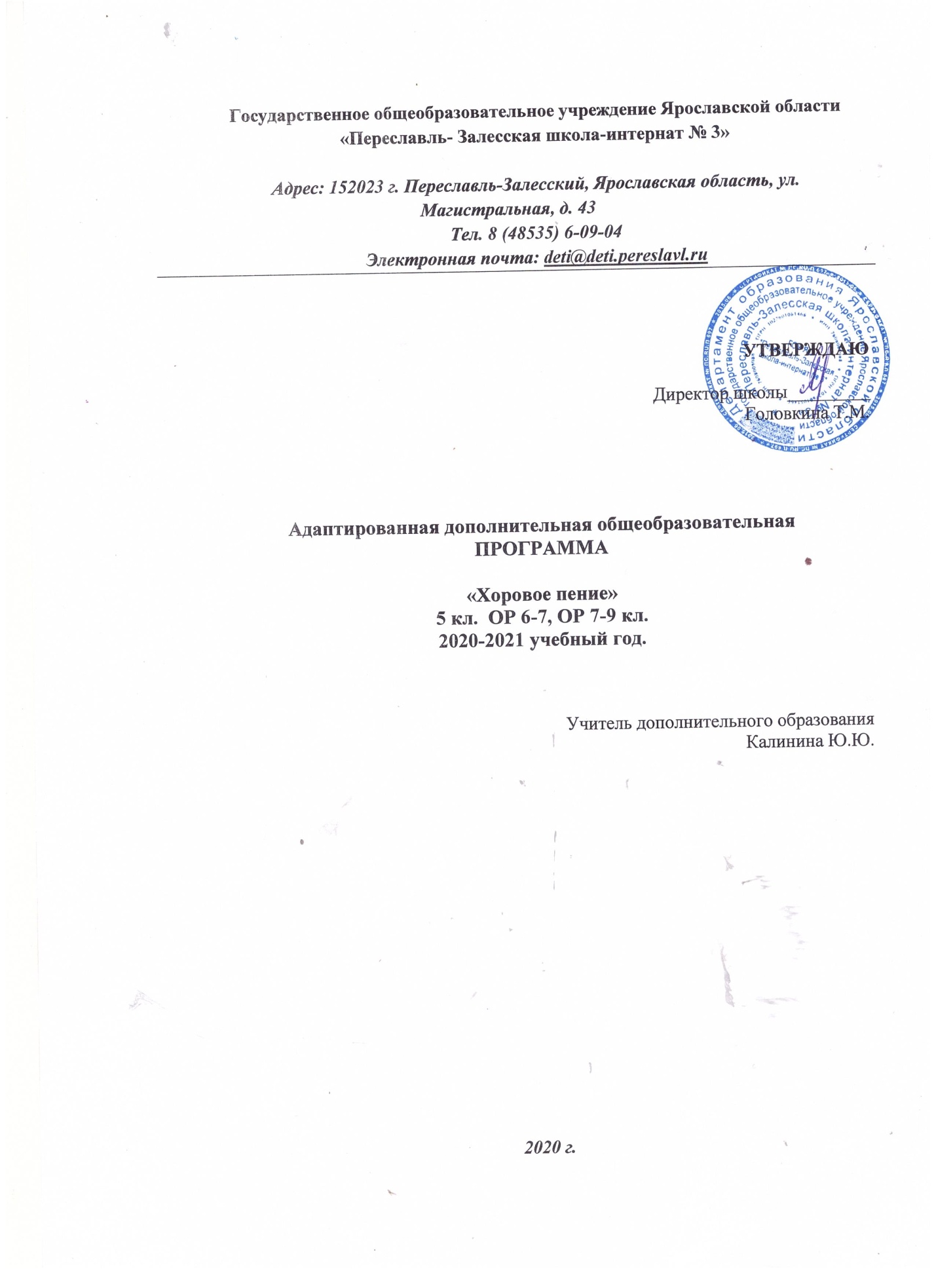 Пояснительная запискаПредмет «Хоровое пение» является составной частью дополнительного образования учащихся и в тесном взаимодействии с другими предметами направлен на общее развитие детей. Главная цель – развитие личности ребёнка, развитие его эмоциональной сферы, интеллекта, зарождение и развитие эстетических чувств, становление нравственной позиции, познание законов человеческой морали. Другими словами, развитие личности ребёнка через развитие эмоциональной и интеллектуальной сферы средствами музыкального искусства.Программа предполагает решение образовательных, воспитательных и развивающих задач с учетом возрастных и индивидуальных особенностей детей: - обучение основам вокального мастерства; - формирование основ сценической культуры;-  развитие навыков сольного и ансамблевого исполнения;-  развитие творческой активности детей;-  воспитание эстетического вкуса. Данная программа призвана решать и  коррекционные задачи:  - развитие чувства ритма;- развитие слуха;- развитие психических процессов (восприятие, память, внимание);- развитие мимики, пантомимики, дикции;- коррекция эмоционального состояния;- развитие навыков взаимодействия в коллективе. Пение – ведущий способ музыкальной деятельности, общедоступный способ музицирования.ГОЛОС – это уникальный музыкальный “инструмент”, данный человеку самой Природой. Голос – инструмент общедоступный, который позволяет привлечь ребёнка к активной музыкальной деятельности, к познанию красоты. Свойства голоса выражать чувства и эмоции наилучшим образом проявляются в искусстве пения. Петь в любом случае полезно, даже если нет ни слуха, ни голоса. Научившись выражать свое состояние голосом, человек получает эффективнейшее средство для снятия внутреннего напряжения и для самовыражения. Научные исследования в области музыкальной вокальной педагогики, исторический опыт и опыт многих школ говорят, что вокальное воспитание оказывает влияние не только на эмоционально-эстетический строй личности ребёнка, но и на его умственное развитие. Достаточно указать на то, что воспитание слуха и голоса сказывается на формировании речи. А речь, как известно, является материальной основой мышления. Кроме того, воспитание музыкального ладового чувства связано с образованием в коре мозга человека сложной системы нервных связей, с развитием способности его нервной системы к тончайшему регулированию процессов возбуждения и торможения (а вместе с тем и других внутренних процессов), протекающих в организме. Эта способность нервной системы, как известно, лежит в основе всякой деятельности, в основе поведения человека. Активный слух – комплексное явление, предусматривающее интонационную активность, способность к предслышанию, выбору интонации, а также контроль интонационного результата. Не менее важна темпо-ритмическая активность слуха, что подразумевает ощущение ритмической пульсации, тембра, темпа, его смены. Замечено также, что планомерное вокальное воспитание оказывает благотворное влияние на физическое здоровье детей. Искусство пения – это, прежде всего, правильное дыхание, которое и является одним из важнейших факторов здоровой жизни. Методы ВОКАЛОТЕРАПИИ активно используются во всем мире для лечения и профилактики как физических, так и психических расстройств: неврозов, фобий (навязчивые, болезненные страхи перед чем-либо), депрессии (особенно если она сопровождается заболеваниями дыхательных путей), бронхиальной астмы, головных болей и др. Во всем мире с помощью хорового пения успешно лечат детей от заикания. Ребенок слушает, как поют другие, старается попадать в такт и при этом постепенно избавляется от своего недуга.   Таким же образом занятия в хоре помогают детям, не выговаривающим некоторые звуки (например, “р” и “ш”). Особые вокальные упражнения помогают певцам не только “дыхание поставить”, но и улучшают общее самочувствие исполнителя. Исследования американских ученых, проведенные среди певцов одной оперной группы, показали, что пение не только развивает легкие, грудную мускулатуру, но и укрепляет сердечную мышцу. Известный венгерский композитор З. Кодай в 1929 году писал: «Чудесное средство ритма – дисциплинирование нервов, тренировка гортани и легких. Все это ставит пение рядом с физической культурой. То и другое нужно ежедневно – не в меньшей степени, чем пища». В применении к детской психологии, к детям значение пения как фактора воспитывающего, поднимающего уровень всех их занятий, возрастает неимоверно. В отличие от взрослых, умудренных жизненным опытом, воспринимающих искусство не только эмоционально, но и на основе своего жизненного опыта, дети, с самых ранних лет входящие в мир искусства, впитывают эстетические впечатления одновременно с восприятием окружающего мира. Дети, поющие в хоре, где ставятся определенные художественно - исполнительские задачи, выполняют их параллельно с выполнением пусть маленьких, но для них очень важных «детских» жизненных задач. Хоровое пение - искусство массовое, оно предусматривает главное - коллективное исполнение художественных произведений. А это значит, что чувства, идеи, заложенные в словах и музыке, выражаются не одним человеком, а группой людей. Осознание детьми того, что, когда они поют вместе, дружно, то получается хорошо и красиво. Осознание каждым из них того, что он участвует в этом исполнении и что песня, спетая хором, звучит выразительней и ярче, чем, если бы он спел её один, - осознание этой силы коллективного исполнения оказывает на юных певцов колоссальное воздействие.  При совместном пении (в дуэте, хоре), а также при внимательном прослушивании поющего на какой-то отрезок времени раскрываются границы каждой человеческой души из числа участников этого процесса, происходит устремление навстречу друг другу (поющих и проникновенно слушающих). То же касается и просто музыки (без слов).В последнее время во всем мире наметилась тенденция к ухудшению здоровья детского населения. Можно утверждать, что кроме развивающих и обучающих задач, сольное и хоровое пение решает еще немаловажную задачу - оздоровительно-коррекционную. Пение благотворно влияет на развитие голоса и помогает строить плавную и непрерывную речь. Групповое и сольное пение представляет собой действенное средство снятия напряжения и гармонизации личности. Для детей с речевой патологией пение является одним из факторов улучшения речи. Для детей всех возрастов занятия хоровым и сольным пением - это источник раскрепощения, оптимистического настроения, уверенности в своих силах, соматической стабилизации  и гармонизации личности. Программа по хоровому пению обеспечивает формирование умений певческой деятельности и совершенствование специальных вокальных навыков: певческой установки, звукообразования, певческого дыхания, артикуляции, ансамбля; координации деятельности голосового аппарата с основными свойствами певческого голоса (звонкостью, полетностью и т.п.);навыки следования дирижерским указаниям; слуховые навыки (навыки слухового контроля и самоконтроля за качеством своего вокального звучания).На основе выше изложенного составлена структура занятий по хоровому пению. В неё вошли следующие виды работы:Упражнения, направленные на развитие дыхания и голоса.Упражнения для развития  дикции и артикуляции.Игры и упражнения, направленные на развитие интонационного, звуковысотного, тембрового слуха.Ритмические игры и упражнения, направленные на развитие чувства ритма.Работа, собственно, над песенным репертуаром. В работе используются упражнения следующих авторов:В.В.Емельянов «Развитие голоса»;Е.М.Пекерская «Вокальный букварь»;Самоучитель по вокалу по методу Кофлера-Лобановой-Лукьяновой;И.М. Каплунова, И.А.Новоскольцева  «Этот удивительный ритм».Е.Забурдяева,  Н.Перунова  «Посвящение Карлу Орфу».Е.В.Кузнецова «Логопедическая ритмика в играх и упражнениях для детей с тяжёлыми нарушениями речи».Т.Э.Тютюнникова «Учусь творить. Элементарное музицирование: музыка, речь, движение».Т.Э.Тютюнникова «Весёлая шарманка».Программа расчитана на 34 часа (1 час в неделю)Методы обучения предусмотрены и словесные, и наглядные, и практические. Формы организации: тренировочные занятия, занятия-игры, репетиции.Результат и качество обучения прослеживаются в творческих достижениях обучающихся. Участие в школьных концертах:«День учителя».«Осень золотая».«Новый год».«Мамин праздник, весну встречаем».«День  победы».«Последний звонок».Основные требования к знаниям, умениям и навыкамдети должнызнать/понимать:понимать жесты  педагога.знать о правильной  певческой установке;высокие и низкие, долгие и короткие звуки;характер и содержание изучаемых произведений.уметь:правильно дышать: делать небольшой спокойный вдох, не поднимая плеч;петь  фразы на одном дыхании;петь без сопровождения (с помощью учителя) отдельные попевки и фразы из песен;петь легким звуком, без напряженияв диапазоне до1-до2;эмоционально и пластически передавать содержание произведения.1 четвертьМузыкальное приветствие.Артикуляционная гимнастика: Покусать кончик языка (повторение); Высовывать язык до отказа, слегка прикусывая его (повторение); Покусать язык попеременно правыми и левыми боковыми зубами, как бы жуя его (повторение); Круговые движения языком между губами и зубами (повторение).Дыхательная гимнастика – тренировка равномерного выдоха («Самоучитель по вокалу» - «Метод Кофлера-Лобановой-Лукьяновой»): Упр.1 «Пф». Упр.2 «С». Упр.3 «Ж».Интонационно-фонетические упражнения (В.В.Емельянов «Развитие голоса»): Упр.1 – весь ряд согласных.Распевка:Упр. 45, 50, 54(Е.Альбова и Н.Шереметьева «Вокально-хоровые упражнения для начальной школы»IIчасть).Работа над репертуаром: «В школу» Н.Елисеев;  «Вместе весело шагать» В.Шаинский;«Наша школа – это чудо» (на мотив «Чунга-Чанга»); «Здравствуй, осень золотая» А.Чугайкина; «Во саду ли, в огороде» - перделка.Игра для развития чувства ритма: Ритм в стихах: «Дворник» (стр.32) («Это удивительный ритм» И.Каплунова, И.Новоскольцева); Игры с инструментами: «Пинг-понг» («Учусь творить. Элементарное музицирование: музыка, речь, движение» Т.Э.Тютюнникова); Ритм в музыкальных роизведениях: «Рондо с палочками» С.Слонимский («Весёлая шарманка» Т.Э.Тютюнникова). 2 четвертьМузыкальное приветствие.Артикуляционная гимнастика (В.В.Емельянов «Развитие голоса»): Упереться языком в верхнюю губу, нижнюю губу, в правую щёку, левую щёку («язычок собрался на прогулку, выглянул из окна…») (повторение); Покусать нижнюю губу, верхнюю губу; Надуть щёки («толстые»), втянуть щёки и закусить боковыми зубами («худые»).Дыхательная гимнастика – тренировка равномерного выдоха («Самоучитель по вокалу» - «Метод Кофлера-Лобановой-Лукьяновой»): Упр.1 «Пф». Упр.3 «Ж». Упр.4 «З».Интонационно-фонетические упражнения (В.В.Емельянов «Развитие голоса»): Упр.2 «Страшная сказка» (у, уо, уоа, уоаэ, уоаэы).Распевка: Упр. 46-47, 56 (Е.Альбова и Н.Шереметьева «Вокально-хоровые упражнения для начальной школы»IIчасть).Работа над Новогодним репертуаром:Новогодние хороводы.Игра для развития чувства ритма:Ритм в стихаха: «Я еду на машине» (стр.32)  («Это удивительный ритм» И.Каплунова, И.Новоскольцева);Игры с инструментами: «Веник» («Учусь творить. Элементарное музицирование: музыка, речь, движение» Т.Э.Тютюнникова);Ритм в музыкальных произведениях: «Вальс-шутка» Д.Шостакович («Весёлая шарманка» Т.Э.Тютюнникова).3 четвертьМузыкальное приветствие.Артикуляционная гимнастика (В.В.Емельянов «Развитие голоса»): Вывернуть наружу нижнюю губу («обиделись»); Приподнять верхнюю губу, обнажив дёсны и придавая лицу подобие улыбки.Дыхательная гимнастика – развитие мышц зева («Самоучитель по вокалу» - «Метод Кофлера-Лобановой-Лукьяновой»): Упр.5 «Вежливый зевок». Упр.6 «Вежливый зевок» + «Т», + «Д». Упр.7 «Вежливый зевок» + «К», + «Г».Интонационно-фонетические упражнения (В.В.Емельянов «Развитие голоса»): Упр.2 «Страшная сказка» (ы, ыэ, ыэа, ыэао, ыэаоу).Распевка:Упр. 48, 53, 57(Е.Альбова и Н.Шереметьева «Вокально-хоровые упражнения для начальной школы»IIчасть).Работа над репертуаром: «Весенняя полечка» Л.Олифирова;«Любимая мама» Прокопьева; «Альбом» А.Воинов;Игра для развития чувства ритма:Ритм в стихах: «Если был бы я большим» (стр.33) («Это удивительный ритм» И.Каплунова, И.Новоскольцева); Игры с инструментами: «Весенние часы» («Учусь творить. Элементарное музицирование: музыка, речь, движение» Т.Э.Тютюнникова);Ритм в музыкальных произведениях: «Марш» Е.Марченко («Весёлая шарманка» Т.Э.Тютюнникова).4 четвертьМузыкальное приветствие.Артикуляционная гимнастика (В.В.Емельянов «Развитие голоса»):  Чередовать два упражнения и з третьей четверти («обиделись – помирились»).Дыхательная гимнастика– развитие мышц зева («Самоучитель по вокалу» - «Метод Кофлера-Лобановой-Лукьяновой»): Упр.8  - звук «м» на фоне зевка. Упр.9 – перевод звука «м» в «у».Интонационно-фонетические упражнения: (В.В.Емельянов «Развитие голоса»): Упр.3 «Вопросы-ответы».Распевка: Упр. 49, 51, 58 (Е.Альбова и Н.Шереметьева «Вокально-хоровые упражнения для начальной школы» II часть).Работа над репертуаром: «Давайте к нам больше не пустим войну» П.Кретов; Школьные частушки.  «Наша школа – это чудо» (на мотив «Чунга-Чанга») (повторение).Игра для развития чувства ритма: Игры в стихих: «Раз, два, три, четыре» (стр.33) («Это удивительный ритм» И.Каплунова, И.Новоскольцева); (стр.6) («Учусь творить. Элементарное музицирование: музыка, речь, движение»);Игры с инструментами: «Колобок» («Учусь творить. Элементарное музицирование: музыка, речь, движение» Т.Э.Тютюнникова); Ритм в музыкальных произведениях: «Шарманка» Д.Шостакович («Весёлая шарманка» Т.Э.Тютюнникова).